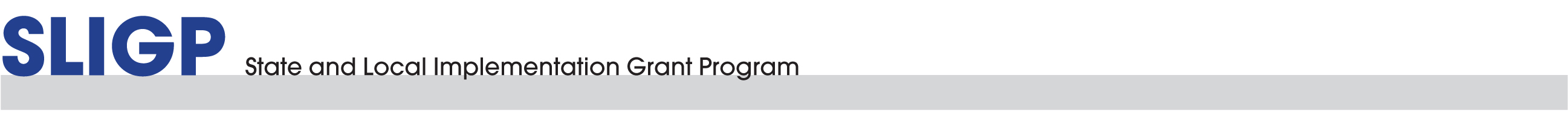 Non-Federal Match Sources Best PracticesSample Sign-In Sheet to Record Volunteer Time and MileageMEETING NAMEWeekday, Month Day, YearStart Time – End Time (Length)SIGN IN SHEETNAMEPOSITION/TITLEIN PERSON VIA TELECONFMILEAGE (IF APPLICABLE)/PERSONAL OR GOV’T VEHICLE ARE YOU FEDERALLY FUNDED (YES OR NO)ARE YOU USED AS MATCH ON A FEDERAL GRANT (YES OR NO)